5 grudnia 2020 semestr I semestr MLOTemat 13 Giving advice. Udzielanie rad-emailDrodzy Państwo proszę o zapoznanie się z materiałem i wykonanie tych ćwiczeń, które potraficie dalszą pracę nad nim podejmiemy na lekcji zdalnej. POWODZENIA!Proszę o zakupienie FOCUS 3 second edition B1/B1+ Student’s Book oraz Workbook wydawnictwa PEARSONmgr Elżbieta Haponiuk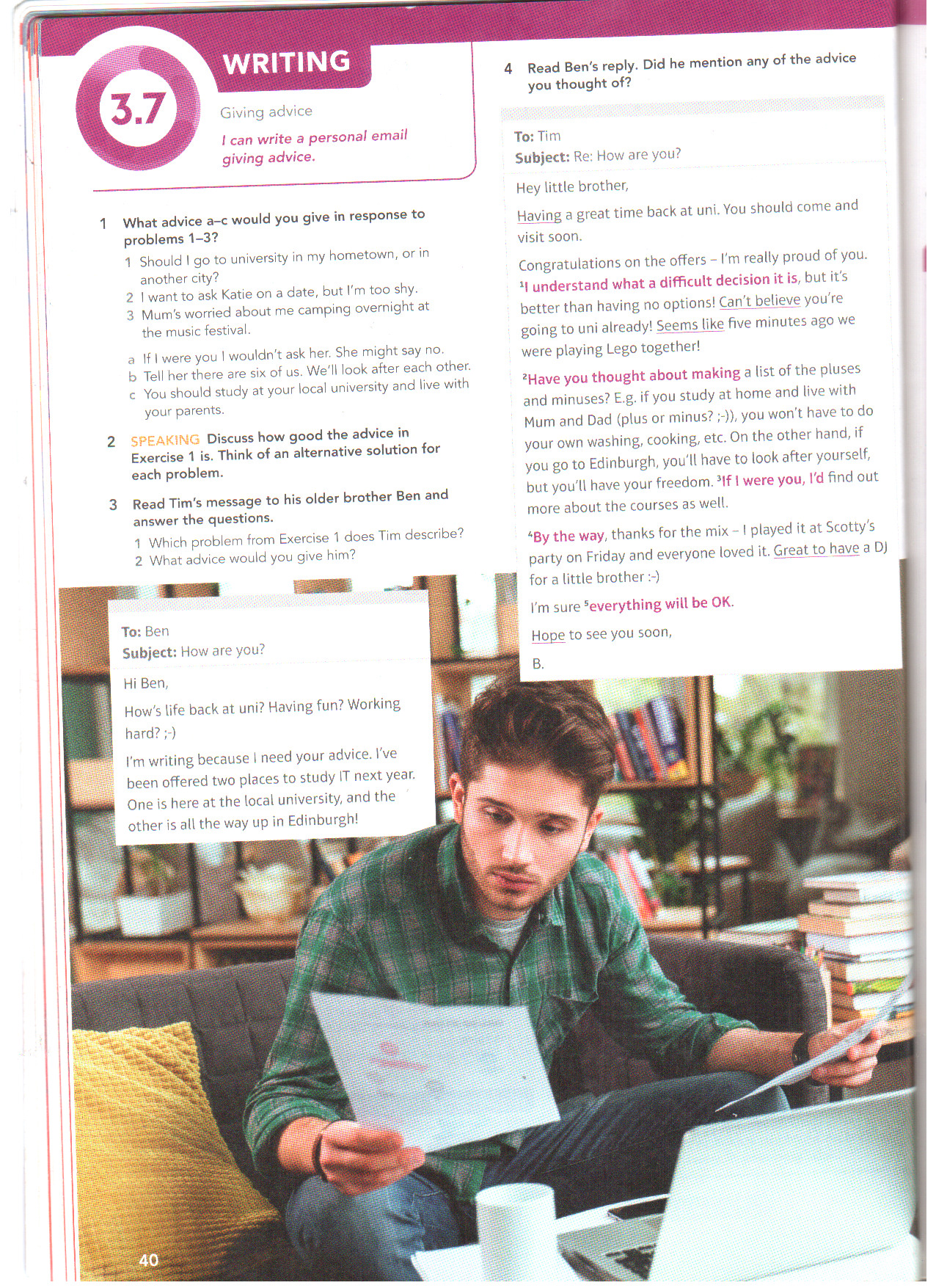 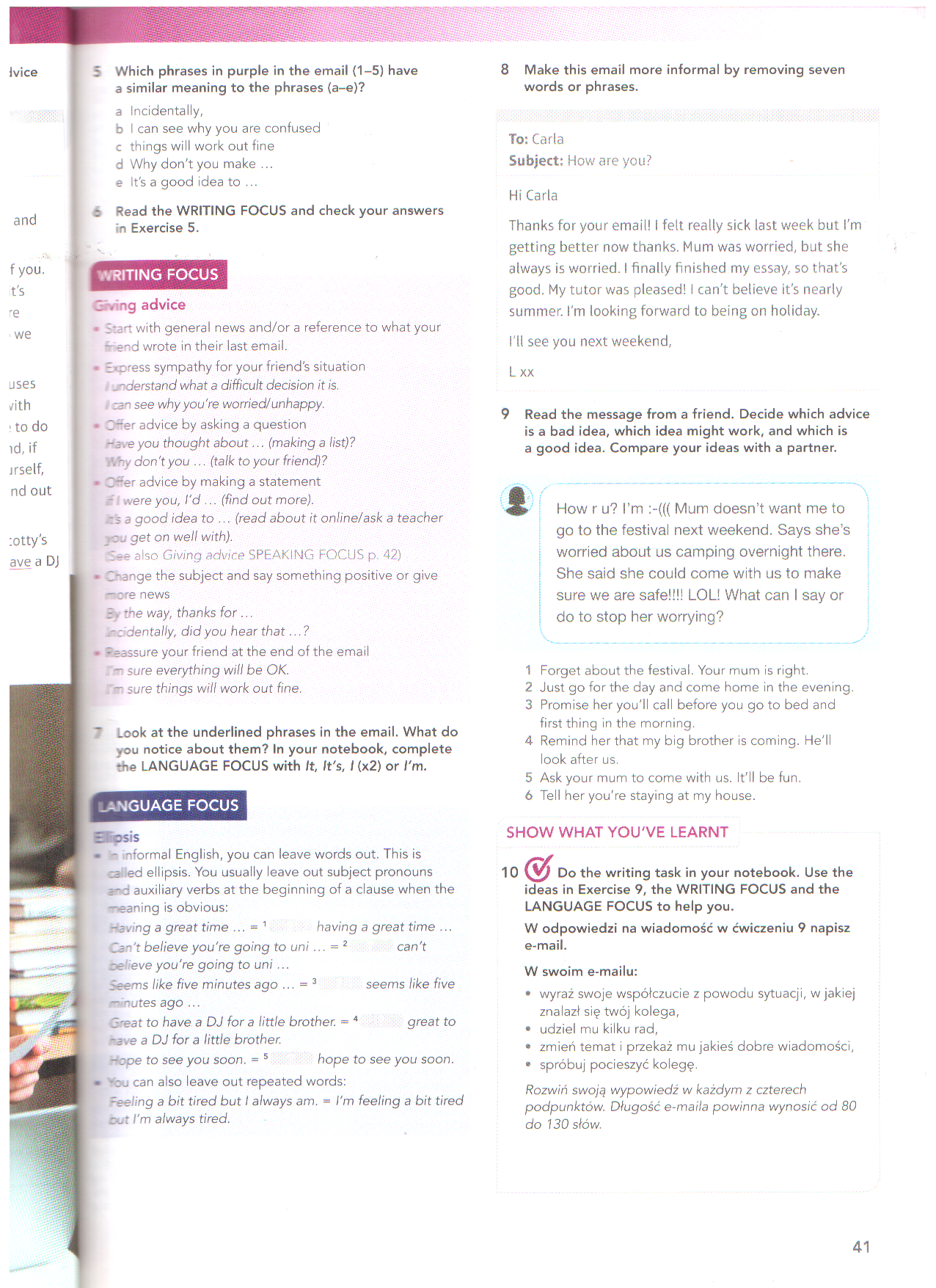 